от 6 июля 2022 года									        № 748О признании постановления утратившим силуВ соответствии с Федеральным законом от 31.07.2020 № 248-ФЗ                                             «О государственном контроле (надзоре) и муниципальном контроле в Российской Федерации», в связи с решением Совета депутатов городского округа город Шахунья Нижегородской области от 29.10.2021 № 66-2 «Об утверждении Положения о муниципальном жилищном контроле в границах муниципального образования городской округ город Шахунья Нижегородской области», администрация городского округа город Шахунья Нижегородской области п о с т а н о в л я е т :1. Признать постановление администрации городского округа город Шахунья Нижегородской области от 01.08.2018  № 1056 «Об утверждении Положения о порядке осуществления муниципального жилищного контроля на территории городского округа город Шахунья Нижегородской области» утратившим силу с 01.01.2022 года.2. Общему отделу администрации городского округа город Шахунья Нижегородской области опубликовать настоящее постановление на официальном сайте администрации городского округа город Шахунья Нижегородской области и в газете «Знамя труда».3. Настоящее постановление вступает в силу после его официального опубликования посредством размещения на официальном сайте администрации городского округа город Шахунья Нижегородской области и в газете «Знамя труда»  и распространяет свое действие на правоотношения, возникшие с 01.01.2022 года.4. Контроль за исполнением настоящего постановления возложить на заместителя главы администрации городского округа город Шахунья Нижегородской области С.А. Кузнецова.И.о. главы местного самоуправлениягородского округа город Шахунья						            А.Д.Серов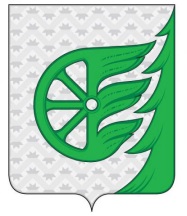 Администрация городского округа город ШахуньяНижегородской областиП О С Т А Н О В Л Е Н И Е